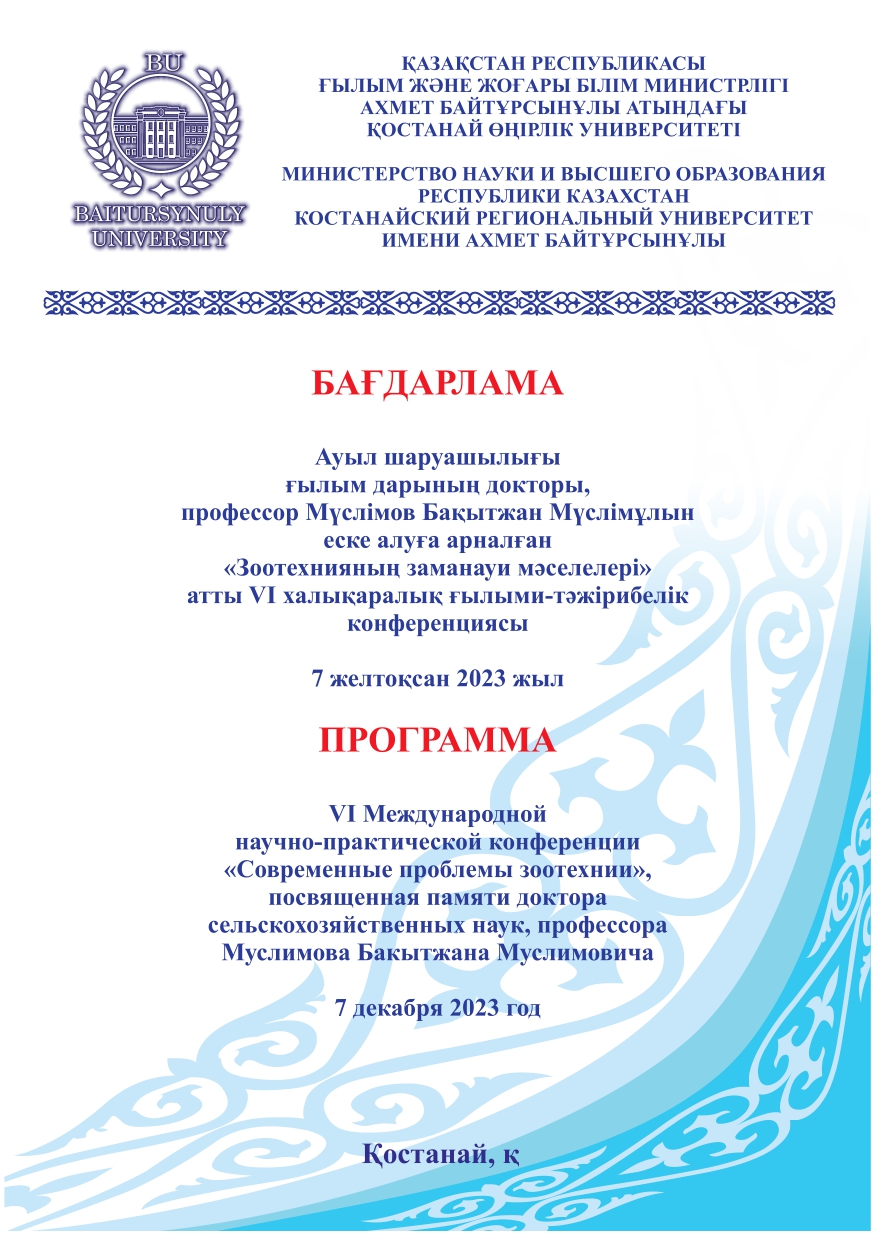 КОНФЕРЕНЦИЯНЫҢ ЖҰМЫС ТӘРТІБІ7 желтоқсан 2023 жылРЕГЛАМЕНТОн-лайн  на конференцию: Zoom.Тема: Пленарное заседание, секции:  1. Сельскохозяйственные2. Ветернарные науки3. Другие науки Закрытие конференцииВремя: 7 дек. 2023            09:00 –17.00 ч. (время Астаны)Войти Zoom Конференция
https://us06web.zoom.us/j/88907390003?pwd=Beupfenc7iwSt8XFlBJP5LxraMog3c.1Идентификатор конференции: 889 0739 0003
Код доступа: 095708ПЛЕНАРЛЫҚ ОТЫРЫСSmart-Орталық, конференц-зал, 2 қабатСЕКЦИЯ ОТЫРЫСЫ (14.00-15.30 с)ПОРЯДОК РАБОТЫ КОНФЕРЕНЦИИ7 декабря 2023 годаРЕГЛАМЕНТОн-лайн  на конференцию: Zoom.Тема: Пленарное заседание, секции:  1. Сельскохозяйственные2. Ветернарные науки 3. Другие науки Закрытие конференцииВремя: 7 дек. 2023            10:00 –17.00 ч. (время Астаны)Войти Zoom Конференция
https://us06web.zoom.us/j/88907390003?pwd=Beupfenc7iwSt8XFlBJP5LxraMog3c.1Идентификатор конференции: 889 0739 0003
Код доступа: 095708ПЛЕНАРНОЕ ЗАСЕДАНИЕКонференц-зал, Smart-Центр, 2 этаж ЗАСЕДАНИЕ СЕКЦИЙ (14.00-15.30 с)I СЕКЦИЯ:СЕЛЬСКОХОЗЯЙСТВЕННЫЕ И ВЕТЕРИНАРНЫЕ НАУКИМодератор секции – Папуша Наталья Владимировнакандидат сельскохозяйственных наук,и.о. ассоцированного профессоракафедры продовольстенной безопасности и биотехнологии Члены секции: Аубакиров Марат Жаксалыкович– доктор PhD, заведующий кафедрой ветеринарная медицинаАйсинМарат Жапасович – кандидат сельскохозяйственных наук,ассоцированный профессор кафедры ветеринарной санитарииКонференция қатысушыларын тіркеу09.00-09.55ч.Пленарлық отырыс10.00-12.00ч.Кофе-брейк12.00-13.50ч.Секция отырысы	14.00-14.30 ч.Конференцияның жабылуы15.30-16.00ч.Пленарлық отырыста сөз сөйлеу10 минутСекция отырысында баяндамалар5-7 минутУақытыКонференция іс-шаралары9.00-09.55с.Қатысушыларды тіркеу10.00-10.10с.Ахмет Байтұрсынұлы атындағы Қостанай өңірлік университетінің Басқарма төрағасы – Ректоры, география ғылымдарының докторы, профессор Қуанышбаев Сейітбек Бекенұлының құттықтау сөзі10.10 -10.20с.Ахмет Байтұрсынұлы атындағы Қостанай өңірлік университетінің ауыл шаруашылығы ғылымдары факультетінің деканы, ауыл шаруашылығы ғылымдарының кандидаты Нугманов Алмабек Батыржанұлының сөз сөйлеуі10.20-10.35с.Ауыл шаруашылығы ғылымдарының докторы, профессор Б. М. Муслимовты еске алуға арналған бейне-фильмнің тұсаукесері10.35-10.45с.Қостанай облысы бойынша "Бал-Ара" Қазақстан ұлттық омарташылар одағының төрағасы Сергей Евгеньевич Петров “Қазақстандық Ара шаруашылығындағы проблемалар" тақырыбында баяндама жасау (Қазақстан)10.45-10.55с.Вармин-Мазур университетінің, Жануарлар биоинженериясы факультетінің, мал шаруашылығы және сүтті бағалау кафедрасының профессоры, ауыл шаруашылығы ғылымдарының докторы, философия докторы Jan Мiciński бейне-баяндамасы (Польша)10.55-11.05с."Солтүстік Кавказ Федералды ғылыми аграрлық орталығы" ФМҒБМ мал шаруашылығындағы геномдық селекция және репродуктивті криобиология зертханасының аға ғылыми қызметкері, Ресей Каниболоцкая Анастасия Александровнаның "Ресейлік етті меринос тұқымды қойлар арасында ет өнімділігінің жаңа кандидат гендерін толық геномды іздестіру" тақырыбындағы он-лайн баяндамасы (Ресей)11.05-11.15с.Азық-түлік қауіпсіздігі жөніндегі тәуелсіз сарапшы, жылқы шаруашылығы жөніндегі ҰШЖ, жайылымдық мал шаруашылығы мен қымыз өндірісінің ғылыми жетекшісі, ауыл шаруашылығы ғылымдарының кандидаты Зейнуллин Алтай Сәбитұлының "Батыс Қазақстан облысының жайылымдық кеңістігіндегі экологиялық проблемалар" тақырыбындағы баяндамасымен онлайн сөзсөйлеуі (Қазақстан)11.15-11.25с."Қостанай ғылыми-зерттеу ветеринариялық станциясы" ЖШС ғылыми қызметкері, ветеринария ғылымдарының магистрі Ракецкий Виталий Анатольевичтің "Етті мал шаруашылығындағы проблемалар" тақырыбында баяндамасы (Қазақстан)11.25-11.35с.Ақмола облысы, Айдабұл ет комбинаты "MB 4" ЖШС директоры Азамат Төлегенұлы Шалмағамбетовтың сөз сөйлеуі (Қазақстан)11.35-11.45с.Ахмет Байтұрсынұлы атындағы Қостанай өңірлік университетінің азық-түлік қауіпсіздігі және биотехнология кафедрасының меңгерушісінің м.а., ауыл шаруашылығы ғылымдарының кандидаты Брель-Киселева Инна Михайловнаның сөз сөйлеуі (Қазақстан)11.45-12.00с.Тілек білдірген қатысушылардың сөз сөйлеуі12.00-13.50с.Кофе-брейк14.00-15.30с.Секция отырысы 15.30-16.00с.Конференцияның жабылуы. Конференция революциясын қабылдау және нәтижелерді қорытындылау. Секция төрағаларының есебі. Марапаттау.СекцияАудитория1. Ауыл шаруашылығы және ветеринария ғылымдарыSmart-Орталық, конференц - зал 1, 2 қабат2. БасқағылымдарSmart-Орталық, конференц - зал 1, 2 қабатРегистрация участников конференции09.00-09.55ч.Пленарное заседание10.00-12.00ч.Кофе-брейк12.00-13.50ч.Заседание секций	14.00-15.30 ч.Закрытие конференции15.30-16.00ч.Выступления на пленарном заседании10 минутДоклады на заседаниях секции5-7 минутВремя:Мероприятия конференции9.00-09.55ч.Регистрация участников10.00-10.10ч.Приветственное слово Председателя Правления – РектораКостанайского регионального университета имени Ахмет Байтұрсынұлы, доктора географических наук, профессораКуанышбаева Сеитбека Бекеновича10.10 -10.20ч.Выступление деканафакультета сельскохозяйственных наук Костанайского регионального университета имени Ахмет Байтұрсынұлы, кандидата сельскохозяйственных наук Нугманова Алмабека Батыржановича10.20-10.35ч.Презентация видео-фильма и открытия кабинета Памяти доктора сельскохозяйственных наук, профессора Муслимова Б.М. 10.35-10.45ч.Выступление председателя Национального союза пчеловодов “Бал-Ара” по Костанайской области Петрова Сергея Евгеньевича с докладом на тему: «Проблемы в казахстанком пчеловодстве»10.45-10.55ч.Видео-выступление профессора, доктора сельскохозяйственных наук, доктора философии Варминско-Мазурского университета, факультета биоинженерии животных, кафедры скотоводства и оценки молокаJan Мiciński (Польша)10.55-11.05ч.Он-лайн выступление старшего научного сотрудника лаборатории геномной селекции и репродуктивной криобиологии ВНИИОК – филиала ФГБНУ «Северо-Кавказский Федеральный научный аграрный центр», кандидата биологических наукКаниболоцкой Анастасии Александровны с докладом на тему: «Полногеномный поиск новых генов-кандидатов мясной продуктивности среди овец породы российский мясной меринос» (Россия)11.05-11.15ч.Он-лайн выступление независимого эксперта по продовольственной безопасности, СНС по коневодству, научного руководителя пастбищного животноводства и кумыса-производства, кандидата сельскохозяйственных наук Зейнуллина Алтая Сабитовича с докладом на тему: «Экологические проблемы в пастбищного пространства Западно-Казахстанской области» (Казахстан)11.15-11.25ч.Выступление научного сотрудника ТОО "Костанайская научно-исследовательская ветеринарная станция», магистра ветеринарных наук Ракецкого Виталия Анатольевича с докладом на тему: «Проблемы в мясном скотоводстве» (Казахстан)11.25-11.35ч.Выступление директора ТОО «MB 4», Айдабульского мясокомбината, Акмолинской областиШалмагамбетоваАзаматаТолегеновича (Казахстан)11.35-11.45ч.Выступление и.о. заведущей кафедрой продовольственной безопасности и биотехнологии Костанайского регионального университета имени Ахмет Байтұрсынұлы, кандидата сельскохозяйственных наук Брель-Киселевой Инны Михайловны (Казахстан)11.45-12.00ч.Выступление желающих участников12.00-13.50ч.Кофе-брейк14.00-15.30ч.Заседание секций 15.30-16.00ч.Закрытие конференции. Подведение итогов. Награждение.СекцияАудитория1. Сельскохозяйственные и ветеринарные науки Smart-Центр, конференц-зал 1, 2 этаж2. Другие наукиSmart-Центр, конференц-зал 1, 2 этажАйтекова А.Р., Оразалиева Г.С., Жұмабек Д.Ауыл шаруашылық қалдық ретінде алынған қарақұмық қауызынан судың құрамындағы ауыр металдарды жоюға арналған адсорбент алуЮрий Гагарин атындағы мектеп-лицейі, Жамбыл облысы, Жамбыл ауданы, Аса ауылы, КазахстанБалтабаева Ж., Момбаева Б.Оңтүстік-шығыс қазақстандағы ксилофаг зиянкестерінің биологиялық ерекшеліктеріМ.Х. Дулатиатындағы Тараз өңірлік университеті, Тараз, КазахстанБаядил Д.Ж., Тегза И.М.Выделение ДНК из зелёных (живых) и гербарных растенийНАО «Костанайский региональный университет имени Ахмет Байтұрсынұлы» г. Костанай, КазахстанБекманова А. Б., Тегза И.М. Пассаж (культивирование) клеток HEK293TНАО «Костанайский региональный университет имени Ахмет Байтұрсынұлы» г. Костанай, КазахстанБогатко Д. В., Тегза И.М.Инновационные исследования вирусных заболеваний проса (Panicummiliaceum L.) для создания новых стратегий повышения продуктивности и устойчивости сортовНАО «Костанайский региональный университет имени Ахмет Байтұрсынұлы» г. Костанай, КазахстанГабдуллин Ш.С.Солтүстік қазақстан аумағындағы өнімділік бағыттағы көшіммен жабы тұқымды жылқылардың салыстырмалы өсіп даму көрсеткіштері«Ахмет Байтұрсынұлы атындағы Қостанай өңірлік университеті», ҚЕАҚ, Қостанай қ., ҚазақстанГончар А.А., Тегза И.М. Метод определения общей жесткости водыНАО «Костанайский региональный университет имени Ахмет Байтұрсынұлы» г. Костанай, КазахстанЕгорова Т.Ю.,Криворучко А.Ю., Сафарян Е.Ю.Полногеномный поиск ассоциаций для показателей живой массы у баранов породы джалгинский меринос«Всероссийский научно-исследовательский институт овцеводства и козоводства» – филиал ФГБНУ «Северо-Кавказский федеральный научный аграрный центр», г. Ставрополь, Россия1Ермолова Е.М., 1Ермолов С.М., 1Максимова Р.А., 2Косилов В.И.Использование пробиотика в рационе дойных коров1Южно-Уральский государственный аграрный университет, г. Троицк,  2Оренбургский государственный аграрный университет, г. Оренбург, РоссияЕсмагамбетов К.К.Хозяйственно-полезные признаки черно-пестрых коров при селекции в условиях пригородной зоныФГБОУ ВО “Курганская государственная сельскохозяйственная академия имени Т.С. Мальцева” – филиал федерального государственного бюджетного образовательного учреждения высшего образования «Курганский государственный университет», г. Курган, РоссияЖолдасова М.К., Рахимов Н., Кушенова  Г.Б.Су тапшылығы байқалатын аймақтарда гидропоника әдісі арқылы мал азығын дайындаудың экономикалық тиімділігіЮрий Гагарин атындағы мектеп-лицейі, Жамбыл облысы, Жамбыл ауданы, Аса ауылы, КазахстанЗейнуллин А.С.Производство и переработка экологически чистого кобыльего молока 
для диетического питания и повышения репродуктивности населенияЗападно-Казахстанская область, г. Уральск, Казахстан1Илларионова О.В., 2Миронова И.В.Динамика удоя коров чёрно-пёстрой породыпо месяцам лактации при потреблении разных доз апиадаптогена  1ФГБОУ ВО «Башкирский государственный аграрный университет», 2ФГБОУ ВО «Уфимский государственный нефтяной технический университет», г.Уфа, РоссияИсхан К.Ж.Қазақ елінде өсіріліп жатқан салт міністі спорттық бағыттағы қол (төл) тума жылқылардың  қарқынды даму бағыты«Қазақ ұлттық аграрлық зерттеу университеті» ҚЕАҚ, Алматы қ, КазахстанКриворучко  А. Ю., Скокова А.В.,  Каниболоцкая А.А., Степаненко В.А., Бобрышев С.С.Новые подходы в идентификации породной принадлежности овец «Всероссийский научно-исследовательский институт овцеводства и козоводства» – филиал ФГБНУ «Северо-Кавказский федеральный научный аграрный центр», г. Ставрополь, РоссияКриворучко А. Ю., Каниболоцкая А.А., Сафарян Е.Ю., Степаненко В.А., Бобрышев С.С.Полногеномный поиск новых генов-кандидатов мясной продуктивности у овец породы российский мясной меринос«Всероссийский научно-исследовательский институт овцеводства и козоводства» – филиал ФГБНУ «Северо-Кавказский федеральный научный аграрный центр», г. Ставрополь, РоссияКанц К.А., Тегза И.М. Использование метода «влажных камер» для выявления возбудителя заболевания сельскохозяйственных растенийНАО «Костанайский региональный университет имени Ахмет Байтұрсынұлы» г. Костанай, КазахстанКоровин А.А., Голембовский В.В.Проблемы восстановления плодородия почв в аграрных регионах и пути их решения«Всероссийский научно-исследовательский институт овцеводства и козоводства» – филиал ФГБНУ «Северо-Кавказский федеральный научный аграрный центр», г. Ставрополь, РоссияКущегулова Д.С., Папуша Н.В.Влияние экструдированных концентрированных кормов на рост и развитие молодняка крупного рогатого скота черно-пестрой породыНАО «Костанайский региональный университет имени Ахмет Байтұрсынұлы» г. Костанай, КазахстанМукашева Г., Айтжанова И.Н.Отандық «АlКaral»азық қоспасының төлдердің өсіп-дамуына әсері«Ахмет Байтұрсынұлы атындағы Қостанай өңірлік университеті», ҚЕАҚ, Қостанай қ., ҚазақстанНазарченко О.В., Усков Г.Е.,  Цопанова А.В.,  Евшиков С.С.,  Делей И.В.Причины выбытия и продолжительность хозяйственного использования коров различного экогенеза ФГБОУ ВО “Курганская государственная сельскохозяйственная академия имени Т.С. Мальцева” – филиал федерального государственного бюджетногообразовательного учреждения высшего образования«Курганский государственный университет», г. Курган, РоссияНиколаева А.А., Тарасова Н.В., Киборт М.И. Анализ использования лошадей буденновской породы в классических видах конного спорта, современное состояниеФГБНУ «Всероссийский научно-исследовательский институт коневодства», п. Дивово, Рыбновский р-н, Рязанская обл., РоссияПапуша Н.В., Муратов Д.К.Сравнительная характеристика отходов пищевых производств животного происхождения, используемых в качестве кормовых добавок НАО «Костанайский региональный университет имени Ахмет Байтұрсынұлы» г. Костанай, КазахстанТерентьева Д.П., Тегза И.М.Выделение ДНК растений методом СТАВНАО «Костанайский региональный университет имени Ахмет Байтұрсынұлы» г. Костанай, КазахстанТлеубаева З.Б., Кауезханова Д.Б.Экспортқа жіберілетін астықтың сапасын арттыру жолдарының негіздемесі «Ахмет Байтұрсынұлы атындағы Қостанай өңірлік университеті», ҚЕАҚ, Қостанай қ., ҚазақстанТлеубаева З.Б., Омельяненко А.П.Народно-хозяйственное значение и эффективность производства зернаНАО «Костанайский региональный университет имени Ахмет Байтұрсынұлы» г. Костанай, КазахстанТоктарова М.А., Бүркітбай А.Н., УрстюноваД.Ж.Аграрлық саланы дамыту мақсатында цифрлық технологияларды енгізуҚ.Жұбанов атындағы Ақтөбе өңірлік университеті, Ақтөбе қ., ҚазақстанШаймагамбетова А.A., Мустафин М.К.Исследование физико-химических характеристик сапропеля добываемого в Костанайской областиНАО «Костанайский региональный университет имени Ахмет Байтұрсынұлы» г. Костанай, Казахстан Шевченко П.В., Брель-Киселеа И.М.Оценка племенной ценности быков-производителей абердин-ангусской породы НАО «Костанайский региональный университет имени Ахмет Байтұрсынұлы» г. Костанай, КазахстанII СЕКЦИЯ:ВЕТЕРИНАРНЫЕ НАУКИМодератор секции – Папуша Наталья Владимировнакандидат сельскохозяйственных наук, и.о. ассоцированного профессоракафедры продовольстенной безопасности и биотехнологии Члены секции: Аубакиров Марат Жаксалыкович – доктор PhD, заведующий кафедрой ветеринарная медицинаАйсин Марат Жапасович – кандидат сельскохозяйственных наук,ассоцированный профессор кафедры ветеринарной санитарииБоронин В.В., Боронина А.Ю., Малыхин Д.А., Семенов В.Г.Активизация роста цыплят-бройлеров на фоне иммуностимуляции организмаФГБОУ ВО «Чувашский государственный аграрный университет»,г. Чебоксары, Россия1Дворецкая В.А.,1 Семенов В.Г., 2Юлдашев А.А. Применение биогенной кормовой добавки AKWA-BIOT-NORM для повышения неспецифической резистентности русского осётра  1ФГБОУ ВО «Чувашский государственный аграрный университет», г. Чебоксары, Россия2Филиал ФГБОУ ВО Астраханский ГТУ в Ташкентской области Республики Узбекистан, г.п. СаларЕргазина А.М.Ірі қара мал некробактериозының диагностикасы мен емі«Ахмет Байтұрсынұлы атындағы Қостанай өңірлік университеті», ҚЕАҚ, Қостанай қ., ҚазақстанЕрмакова А.В., Шлегель У.И., Спицына П.А., Микирин М.Р., Зирук И.В., Копчекчи М.Е.Анатомия лабораторной белой крысы ФГБОУ ВО «Саратовский государственный университет генетики, биотехнологии и инженерии имени Н.И. Вавилова», г. Саратов, РоссияЕрмакова А.В., Шлегель У.И., Спицына П.А., Микирин М.Р., Зирук П. В., Зирук И.В., Копчекчи М.Е.Пищевая аллергия у кошек. морфологические изменения кожиФГБОУ ВО «Саратовский государственный университет генетики, биотехнологии и инженерии имени Н.И. Вавилова», г. Саратов, РоссияКолесников В.К., Семенов В.Г.Исследование эффективности функциональной обрезки в профилактике заболеваний копытец у коровФГБОУ ВО «Чувашский государственный аграрный университет», г. Чебоксары,РоссияЛузова А.В., Семенов В.Г., Малафеева К.Д.Определение остатков антибактериальных и ингибирующих веществ в молоке коров после лечения маститаФГБОУ ВО «Чувашский государственный аграрный университет», г. Чебоксары, Чувашская Республика, РоссияМомбаева Б. , Умаров А.Выявление генетических вариаций, влияющих на метаболизм и активность лекарствТаразский региональный университет имени М.Х. Дулати, г. Тараз, КазахстанОразалиева А.М., Елеусизова А.Т.Анализ эпизоотической ситуации в ТОО «Олжа Ак кудук» Костанайского районаНАО «Костанайский региональный университет имени Ахмет Байтұрсынұлы» г. Костанай, КазахстанРотина Д.С., Валова Г.М., Михайлов Е.А., Копчекчи М.Е., Зирук И.В., Егунова А.В.Опыт сравнения различных схем лечения коров с гнойно-катаральным маститомФГБОУ ВО «Саратовский государственный университет генетики, биотехнологии и инженерии имени Н.И. Вавилова», г. Саратов, РоссияСимурзина Е.П., Семенов В.Г., Караулов Р.С.Биохимическая картина крови новорожденных телят на фоне применения иммуностимуляторовФГБОУ ВО «Чувашский государственный аграрный университет», г. Чебоксары, Чувашская Республика, РоссияСтепанова Н.А.Диагностика инфекционного перитонита кошекФГБОУ ВО «Санкт-Петербургский государственный университет ветеринарной медицины», г. Санкт-Петербург, РоссияСыздыков Ж.С.Жылқылардың инвазиялық бөгелек ауруын емдеу және алдын алу«Ахмет Байтұрсынұлы атындағы Қостанай өңірлік университеті», ҚЕАҚ, Қостанай қ., ҚазақстанСыздыков Ж.С.Ірі қара малының нематадоз ауркына антигельминттік препараттардың әсері«Ахмет Байтұрсынұлы атындағы Қостанай өңірлік университеті», ҚЕАҚ, Қостанай қ., ҚазақстанШлегель У. И., Ермакова А. В., Спицына П. А., Зирук И. В., Копчекчи М. Е., Зирук П. В., Микирин М. Р.  Гистоморфология новообразования молочной железы крысыФГБОУ ВО «Саратовский государственный университет генетики, биотехнологии и инженерии имени Н.И. Вавилова», г. Саратов, РоссияШуплецова А.В., Сапа В.А.Клинический случай эндокардиоза митрального клапана у собакиНАО «Костанайский региональный университет имени Ахмет Байтұрсынұлы» г. Костанай, КазахстанIII СЕКЦИЯ:ДРУГИЕ НАУКИМодератор секции – Папуша Наталья Владимировнакандидат сельскохозяйственных наук, и.о. ассоцированного профессоракафедры продовольстенной безопасности и биотехнологии Члены секции: Аубакиров Марат Жаксалыкович – доктор PhD, заведующий кафедрой ветеринарная медицинаАйсин Марат Жапасович – кандидат сельскохозяйственных наук,ассоцированный профессор кафедры ветеринарной санитарииАбибуллаева И.А.Экономика пәнін оқытудағы әдіс-тәсілдерАқтөбе, көлік байланыс және жаңа технологиялар колледжінің арнайы пән оқытушысы, Ақтөбе, ҚазақстанБайжанова М. С.Применение искусственного интеллекта в зоотехнии: прогнозирование заболеваний и оптимизация разведенияКарагандинский технический университет имени Абилкаса Сагиноваг. Караганда, КазахстанБисембиева Ж., Алдашова Г.М.Ресейлік акциялар мен бағалы қағаздарнарығын зерттеуҚ. Жұбанов атындағы Ақтөбе өңірлік университеті, Актөбе қ, ҚазақстанБотабекова Г.Т., Жумадилова Н.Б., Рахманов С.С., Шынбергенова К.Т.Жайылымның деградациясы мәселесі«С. Сейфуллин атындағы Қазақ агротехникалық зерттеу университеті» ҚеАҚ,  қ. Астана, ҚазақстанДарбаева Т.Е., Қыдыралина Е.А.Бударин ауылындағы жусанды қауымдастықтарға шаруашылық топтардың үлесіМ. Өтемісұлы атындағы Батыс Қазақстан университеті, Орал қ., ҚазақстанЕсмурзаева Ф., Алдашова Г.М.Ағылшын қор биржасының эволюциясы:тарихы, трансформациясы және әлемдік экономикаға әсеріҚ. Жұбанов атындағы Ақтөбе өңірлік университеті, Актөбе қ, ҚазақстанЕсмурзаева Ф., Кенжебаева Г.Д.,Бизнесті дамытудағы әлеуметтік медианың рөліҚ. Жұбанов атындағы Ақтөбе өңірлік университеті, Актөбе қ, ҚазақстанЕсмурзаева Ф., Кенжебаева Г.Д.,Қазақстандық экономиканы дамытуға шетел инвестициясын тартуҚ. Жұбанов атындағы Ақтөбе өңірлік университеті, Актөбе қ, ҚазақстанКарасева В.М., Ленский Н.А.Функциональные свойства ферментов в производстве хлебобулочных изделийНАО «Костанайский региональный университет имени Ахмет Байтұрсынұлы» г. Костанай, КазахстанМиронова И.В., Слинкин А.А., Крупина О.В.Разработка технологии мягкого сыра функционального назначенияФГБОУ ВО «Башкирский государственный аграрный университет», г. Уфа, Россия Молдахметова З.Қ., Ахметова М.А.Өсімдік тектес дәстүрлі емес шикізатты қоса отырып қара бидай нанын өндіру технологиясыҚЕАҚ «А. Байтұрсынұлы атындағы Қостанай өңірлік университеті», Қостанай қ, ҚазақстанМолдахметова З.Қ., Аманова А.Т.Нан өнімдері өндірісінің заманауи тенденциясы «А. Байтұрсынұлы атындағы Қостанай өңірлік университеті» ҚЕАҚ, Қостанай қ, ҚазақстанНурмухамбетов М.Т., Чехова Т.И.Анализ утверждения норм образования и накопления коммунальных отходов на одного человека на примере крупных населенных пунктов в КазахстанеНАО «Костанайский региональный университет имени Ахмет Байтұрсынұлы» г. Костанай, КазахстанӨнерхан Г., Иварай А., Хамит А.Ж., Тұраққазы А.А., Такирова  А.Х.Зеренді ауданы аумағындағы топырақ альгофлорасыҚазақ технология және бизнес университеті, Астана қ., ҚазақстанТемирова И.А.Вокзал кешендерінде қызмет көрсету аясын кеңейтуАқтөбе көлік, байланыс және жаңа технологиялар колледжі, арнайы пән оқытушысы Қазақстан, Ақтөбе қРахманов С.С.Экологические аспекты сортировки и переработки твердых бытовых отходов в ТОО «Астана Эко-Полигон» в городе АстанеНАО «Казахский агротехнологический исследовательский университет имени С. Сейфуллина», г. Астана, КазахстанРахманов С.С., Шупшибаев К.К., Утарбаева А.Ш.Деятельность экопатруля города АстанаНАО «Казахский агротехнологический исследовательский университет имени С. Сейфуллина», г. Астана, КазахстанРахманов С.С., Ботабекова Г.Т., Шынбергенова К.Т.Переработки пластика низкого давления и полиэтиленовой тары в ТОО «Е – Маркетинг Сервис» города АлматыНАО «Казахский агротехнологический исследовательский университет имени С. Сейфуллина», г. Астана, КазахстанСальманова А. Ф. Совершенствование технологии сыра «голландский» за счет использования ретентата, полученного методом ультрафильтрацииФГБОУ ВО «Башкирский государственный аграрный университет», г. Уфа, РоссияСеменова А.П.Изменение морфофизиологических показателей коров черно-пестрой породы на фоне иммунокоррекцииФГБОУ ВО «Чувашский государственный аграрный университет», г.Чебоксары, РоссияТугельбаев А.Б., Чехова Т.И.Современные методы использования, переработки и применения золошлаковых отходов в мировой практикеНАО «Костанайский региональный университет имени Ахмет Байтұрсынұлы» г. Костанай, КазахстанЮнусова Г.Б. Формирование «острова тепла» в результате изменения климата и его влияние на здоровье населенияНАО «Костанайский региональный университет имени Ахмет Байтұрсынұлы» г. Костанай, Казахстан